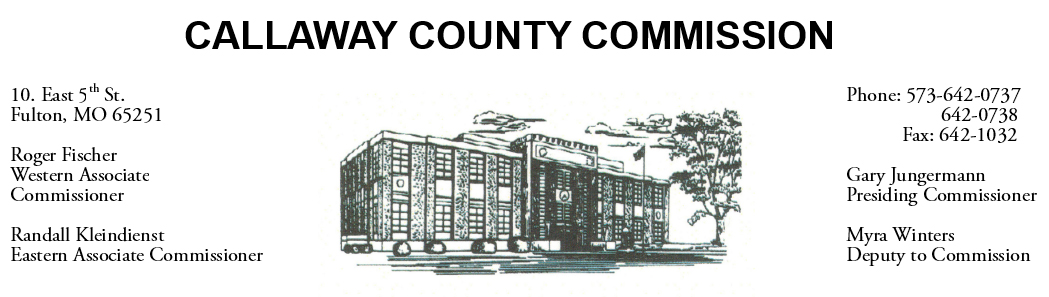 May 15, 2019WednesdayTentative AgendaThe Callaway County Commission will attend the FEMA Emergency Prep Class at Callaway Electric from 8:00 a.m. until 4:00 p.m.                   Discuss and possibly sign purchase orders and requisitions submitted by elected                  officials. Sign off on previous meeting minutes.  The above meetings will be held                  in the Commission Chambers, Courthouse, Fulton, Mo  (Unless otherwise stated)	                           Notice posted:         05/13/19_______at_4:00p.m. 